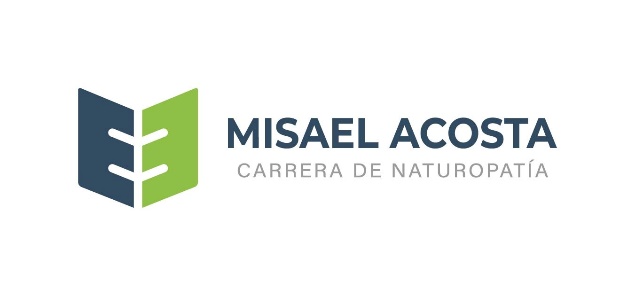 Loja 31 15 y Buenos Aires Teléfono. 2 961 680RIOBAMBA ECUADORCERTIFICADO DE PAZ Y SALVO 4to CICLONOMBRE: _______________________Especie valorada $25.oo Usd				              FORMULARIO No. SA.H-       (Nº  )DEPENDENCIAFUNCIONARIOCERTIFICACIÓNFIRMA, FECHA Y SELLOSECRETARÍATnlga. Fanny BarrigaEl estudiante_______________________No adeuda documento alguno en esta dependencia.F._____________________Riobamba, ___de ___de 2024COLECTURÍAIng. Katherin AyalaEl estudiante_______________________No adeuda documento alguno en esta dependencia.F._____________________Riobamba, ___de ___de 2024VINCULACIÓN CON LA COLECTIVIDAD Ing. Yadira PachoEl estudiante_______________________Ha cumplido con ___ horas de vinculaciónF._____________________Riobamba, ___de ___de 2024PRÁCTICAS PREPROFESIONALESIng. Yadira PachoEl estudiante_______________________Ha cumplido con ___ horas de prácticasF._____________________Riobamba, ___de ___de 2024COORDINADOR DEL CENTRO_______________El estudiante_______________________No adeuda documento alguno en esta dependencia.F._____________________Riobamba, ___de ___de 2024COORDINACIÓN ACADÉMICALcda. Masherlyn Gavin El estudiante_______________________No adeuda documento alguno en esta dependencia.F._____________________Riobamba, ___de ___de 2024UNIDAD DE SERVICIOS DE BIBLIOTECA Ing. Aracely CaizaEl estudiante_______________________No adeuda documento alguno en esta dependencia.F._____________________Riobamba, ___de ___de 2024SUPERVISIÓN POR COMPETENCIASDr. Alejandro GarcíaEl estudiante_______________________ha cumplido con la supervisión por competencias.F._____________________Riobamba, ___de ___de 2024ESTE FORMULARIO DEBE SER LLENADO A MANO CON PUÑO Y LETRA DEL FUNCIONARIO QUE CERTIFICAAprobado______ Negado ______                                                                     Riobamba, ____ de ____ del 2024_____________________VICERRECTOR ISTMAS